ДОГОВОР КУПЛИ-ПРОДАЖИг. ______________________________ г.Литинский Евгений Владимирович (дата рождения: 30.09.1982 г., место рождения: с. Эльген Ягоднинского р-на, Магаданской обл. паспорт гражданина РФ: серия: 49 15 номер: 127866, выдан: Отделом УФМС России по Новгородской области в гор. Великий Новгород, дата выдачи: 03.12.2015 г., зарегистрирован: Новгородская обл, гор. Великий Новгород, ул. Псковская, д.44, корп.4, кв.72), именуемый в дальнейшем «Продавец», в лице финансового управляющего Сакулина Артема Сергеевича, действующего на основании Решения АС Новгородской области от 26.08.2022 г. по делу № А44-4214/2022, с одной стороны, и _____________________________________________________, именуемое (-ый, -ая) в дальнейшем «Покупатель», в лице __________________________________, действующего на основании __________, с другой стороны, вместе именуемые «Стороны», заключили настоящий договор о нижеследующем:ПРЕДМЕТ ДОГОВОРАПродавец обязуется передать в собственность Покупателю, а Покупатель – принять и оплатить в соответствии с условиями настоящего Договора следующее имущество (далее по тексту – Имущество):Транспортное средство Тип транспортного средства: легковой автомобиль;Марка и модель: LADA 213100 LADA 4x4;Год выпуска: 2018 г.;VIN: XTA213100J0194375;Цвет: светло-серебристый металл;Свидетельство о регистрации транспортного средства: от 13.01.2022 г. № 99 25 584568;Паспорт транспортного средства: от 12.01. 2022 г. № 63 ОТ 993036.Имущество принадлежит Продавцу на праве собственности, что подтверждается Договором купли-продажи №04/2021 от 12.01.2021 г.Указанное в п. 1.1. настоящего договора Имущество является предметом залога АО «Эксперт Банк» в лице конкурсного управляющего Государственной корпорации Агентства по страхованию вкладов (ИНН 5502051657, ОГРН 1025500001328). Права залогового кредитора в отношении имущества подтверждены Определением АС Новгородской области от 07.10.2022 г. по делу № А44-4214/2022. Настоящий договор заключается Сторонами в порядке, установленном Федеральным законом от 26.10.2002 г. № 127 «О несостоятельности (банкротстве)», по результатам проведения открытых торгов в форме открытого аукциона, включая проведение повторных торгов в форме открытого аукциона по продаже имущества Продавца, состоявшихся ____________ на электронной торговой площадке _______ по адресу в сети Интернет: .Залог в отношении Имущества прекращается при регистрации перехода права собственности в пользу Покупателя, в связи с реализацией Имущества в соответствии с п.п. 4 п. 1 ст. 352 ГК РФ.На Имущество распространяется режим совместной собственности супругов в соответствии с СК РФ, в связи с чем Имущество реализуется в порядке п. 7 ст. 213.26 Федерального закона от 26.10.2002 г. № 127 «О несостоятельности (банкротстве)».ОБЯЗАННОСТИ СТОРОН2.1. Продавец обязан:2.1.1. Подготовить Имущество к передаче, включая составление передаточного акта, указанного в п.  4.1. настоящего договора.2.1.2. Передать Покупателю Имущество по акту в срок, установленный п. 4.2. настоящего договора.2.1.3. Представить Покупателю все документы необходимые для государственной регистрации перехода права собственности на Имущество.2.1.4. В случае, если это предусмотрено действующим законодательством, обеспечить явку своего представителя либо оформить Покупателю или представителю Покупателя доверенность с правом представления интересов Продавца в уполномоченном органе (по усмотрению Продавца), осуществляющем государственную регистрацию прав на Объект (далее – Орган регистрации прав).2.2. Покупатель обязан:2.2.1. Оплатить цену, указанную в п. 3.1. настоящего договора, в порядке, предусмотренном настоящим договором.2.2.2. Перед принятием Имущества осмотреть предаваемое Имущество и при отсутствии мотивированных претензий к состоянию имущества, принять Имущество, подписав передаточный акт. 2.2.3. За свой счет осуществить все действия, необходимые для государственной регистрации перехода права собственности на Имущество.СТОИМОСТЬ ИМУЩЕСТВА И ПОРЯДОК ЕГО ОПЛАТЫ3.1. Общая стоимость Имущества составляет _______________________________________ (________________________________________________________________) руб. ________________ коп.	3.2. Задаток в сумме ___________________________ (_____________) руб. ___ коп., внесенный Покупателем в обеспечение исполнения обязательств как участника торгов, засчитывается в счет оплаты Имущества.3.3. За вычетом суммы задатка Покупатель должен уплатить __________________________ (________________________) руб. _______ коп., в течение 30 (тридцати) дней со дня подписания настоящего договора. Оплата производится на расчетный счет Продавца, указанный в разделе 7 настоящего договора.ПЕРЕДАЧА ИМУЩЕСТВА4.1.  Передача Имущества Продавцом и принятие его Покупателем осуществляется по подписываемому сторонами передаточному акту.4.2. Передача Имущества должна быть осуществлена в течение 30 (тридцати) дней после его полной оплаты, согласно раздела 3 настоящего договора.4.3. Риск случайной гибели или случайного повреждения Имущества переходят на Покупателя с момента подписания сторонами передаточного акта, указанного в п. 4.1. настоящего договора.4.4. Право собственности к Покупателю переходит только после полной оплаты приобретаемого Имущества.ОТВЕТСТВЕННОСТЬ СТОРОН За невыполнение или ненадлежащее выполнение обязательств по настоящему Договору виновная сторона несет ответственность в соответствии с законодательством Российской Федерации и настоящим Договором. Стороны договорились, что не поступление денежных средств в счет оплаты Имущества в сумме и в сроки, указанные в п. 3.3 настоящего Договора, считается отказом Покупателя от исполнения обязательств по оплате Имущества. В этом случае Продавец вправе отказаться от исполнения своих обязательств по настоящему Договору, письменно уведомив Покупателя о расторжении настоящего Договора.Настоящий Договор считается расторгнутым с момента направления Продавцом указанного уведомления, при этом Покупатель теряет право на получение Имущества и утрачивает внесенный задаток. В данном случае оформление Сторонами дополнительного соглашения о расторжении настоящего Договора не требуется.ЗАКЛЮЧИТЕЛЬНЫЕ ПОЛОЖЕНИЯНастоящий Договор вступает в силу с момента его подписания и прекращает свое действие при: - надлежащем исполнении Сторонами своих обязательств; - расторжении в предусмотренных законодательством Российской Федерации и настоящим Договором случаях.Споры и разногласия, возникающие из настоящего договора или в связи с ним, будут решаться сторонами путем переговоров. При не достижении согласия споры и разногласия подлежат рассмотрению в соответствии с действующим законодательством Российской Федерации.Во всем ином, не предусмотренном настоящим Договором, Стороны руководствуются действующим законодательством Российской Федерации.Настоящий Договор составлен в четырех экземплярах, имеющих равную юридическую силу, по одному экземпляру для каждой из Сторон и один экземпляр для в регистрирующий орган и арбитражный суд.РЕКВИЗИТЫ СТОРОНАКТ ПРИЁМА-ПЕРЕДАЧИг. ________________«__» __________ 202_ г.Литинский Евгений Владимирович (дата рождения: 30.09.1982 г., место рождения: с. Эльген Ягоднинского р-на, Магаданской обл. паспорт гражданина РФ: серия: 49 15 номер: 127866, выдан: Отделом УФМС России по Новгородской области в гор. Великий Новгород, дата выдачи: 03.12.2015 г., зарегистрирован: Новгородская обл, гор. Великий Новгород, ул. Псковская, д.44, корп.4, кв.72), именуемый в дальнейшем «Продавец», в лице финансового управляющего Сакулина Артема Сергеевича, действующего на основании Решения АС Новгородской области от 26.08.2022 г. по делу № А44-4214/2022, с одной стороны, и _____________________________________________________, именуемое (-ый, -ая) в дальнейшем «Покупатель», в лице __________________________________, действующего на основании __________, с другой стороны, вместе именуемые «Стороны», заключили настоящий договор о нижеследующем:Во исполнение п. 2.1.2. Договора купли продажи от ________ г. (далее по тексту – Договор), заключенного между Сторонами, Продавец передал Покупателю, а Покупатель принял следующее имущество (далее по тексту – Имущество):Транспортное средство Тип транспортного средства: легковой автомобиль;Марка и модель: LADA 213100 LADA 4x4;Год выпуска: 2018 г.;VIN: XTA213100J0194375;Цвет: светло-серебристый металл;Свидетельство о регистрации транспортного средства: от 13.01.2022 г. № 99 25 584568;Паспорт транспортного средства: от 12.01. 2022 г. № 63 ОТ 993036.Во исполнение п. 2.1.3. Договора Продавец передал Покупателю все необходимые документы для государственной регистрации перехода права собственности на указанное Имущество.Претензий к состоянию передаваемого Имущества, а также составу передаваемых документов Покупатель не имеет. Покупатель ознакомлен и не имеет претензий к объему передаваемых прав, ограничений и обременений в отношении Имущества.Риск случайной гибели или случайного повреждения Имущества переходят на Покупателя с момента подписания сторонами настоящего акта.Стороны не имеют друг к другу материальных претензий, подтверждают произведение полных расчетов по Договору путем перевода денежных средств на расчетный счет продавца.Настоящий акт составлен в четырех экземплярах, имеющих равную юридическую силу, по одному экземпляру для каждой из Сторон и один экземпляр для в регистрирующий орган и АС Новгородской области в дело о банкротстве № А44-4214/2022. РЕКВИЗИТЫ СТОРОНПродавецПокупательЛитинский Евгений Владимирович Дата рождения: 30.09.1982 г.Место рождения: с. Эльген Ягоднинского р-на, Магаданской обл.Паспорт гражданина РФ: Серия: 49 15Номер: 127866Выдан: Отделом УФМС России по Новгородской области в гор. Великий НовгородДата выдачи: 03.12.2015 г.Зарегистрирован: Новгородская обл, гор. Великий Новгород, ул. Псковская, д.44, корп.4, кв.72Реквизиты расчетного счета:Банк получателя: ПАО СбербанкИНН банка: 7707083893БИК банка: 044525225ОГРН банка: 1027700132195К/с банка: 30101810400000000225ФИО получателя: Литинский Евгений ВладимировичСчет получателя: 40817810838127932474Финансовый управляющий_________________________  Сакулин Артем Сергеевич﻿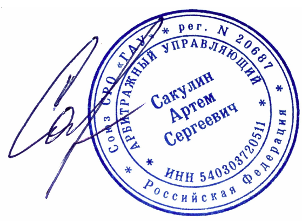 _________________________  _________________________ПродавецПокупательЛитинский Евгений Владимирович Дата рождения: 30.09.1982 г.Место рождения: с. Эльген Ягоднинского р-на, Магаданской обл.Паспорт гражданина РФ: Серия: 49 15Номер: 127866Выдан: Отделом УФМС России по Новгородской области в гор. Великий НовгородДата выдачи: 03.12.2015 г.Зарегистрирован: Новгородская обл, гор. Великий Новгород, ул. Псковская, д.44, корп.4, кв.72Реквизиты расчетного счета:Банк получателя: ПАО СбербанкИНН банка: 7707083893БИК банка: 044525225ОГРН банка: 1027700132195К/с банка: 30101810400000000225ФИО получателя: Литинский Евгений ВладимировичСчет получателя: 40817810838127932474Финансовый управляющий_________________________  Сакулин Артем Сергеевич﻿_________________________  _________________________